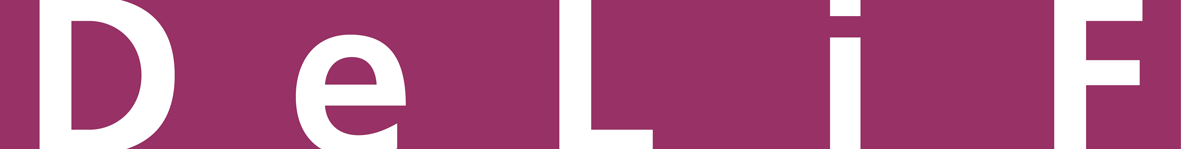 Inscription au Cours intensif d’allemandVeuillez marquer:Automne 2022 				3 Octobre - 9 Décembre 2022 1				Hiver 2023 			9 Janvier - 17 Mars 2023 1					Printemps 2023			11 Avril - 16 Juin 2023 1					été 2023			10 Juillet - 18 Août 2023 2					1 10 semaines, 200 leçons, 20 leçons par semaine, du lundi au vendredi  8h40 – 12h102   6 semaines, 150 leçons, 25 leçons par semaine, du lundi au vendredi  8h20 – 12h35Veuillez marquer:                                     Monsieur	  MadameNom:	.........................................................................................................................……..........Prénom:	.........................................................................................................................……..........Date de naissance:	.........................................................................................................................……..........Nationalité:	.........................................................................................................................……..........Adresse: 	.........................................................................................................................……..........	.........................................................................................................................……..........Téléphone:	.........................................................................................................................……..........E-Mail:	.........................................................................................................................……..........Connaissances en allemand - quel niveau avez-vous déjà atteint?  ………………………………………………	.........................................................................................................................……..........	.........................................................................................................................……..........Date: ..........................................................            Signature: ..........................................................................(En signant l’inscription au cours, je déclare avoir lu, compris, approuvé et acceptéles les conditions générales d’affaires –www.delif.ch/agb.pdf)par courrier: DeLiF, Rue de Rome 9, CH-1700 Fribourg	                                      par e-mail:  info@delif.ch